МУНИЦИПАЛЬНОЕ ДОШКОЛЬНОЕ ОБРАЗОВАТЕЛЬНОЕ УЧРЕЖДЕНИЕ «МУНИЦИПАЛЬНЫЙ ДЕТСКИЙ САД«КРАСНАЯ ШАПОЧКА»_____________________________________________________________________________                  Приказ №   от  ___.___.20___ года.«О зачислении»Зачислить в группу «______» детей, родители которых написали заявление о зачислении:регистрационный номер №___ регистрационный номер №___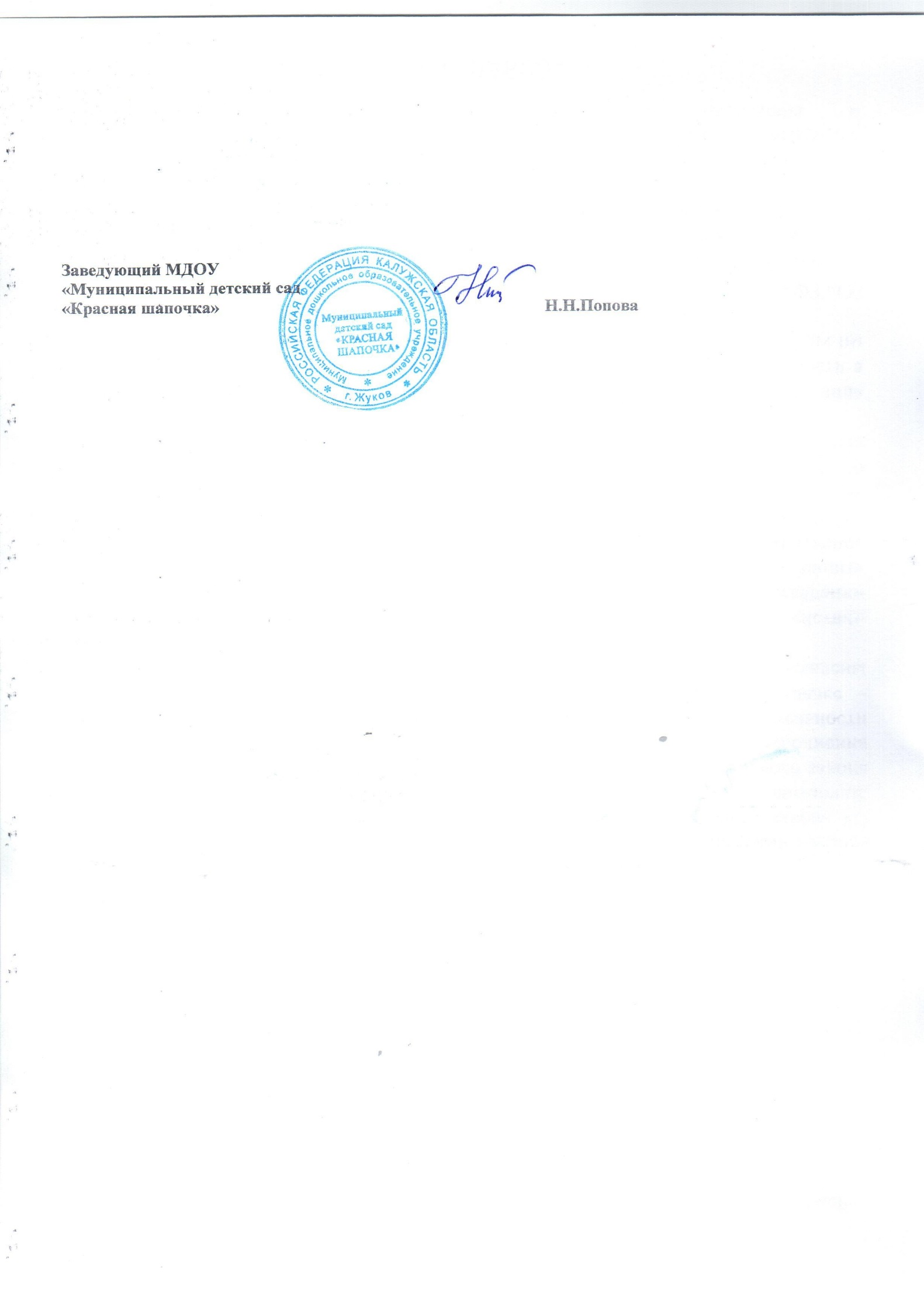 МУНИЦИПАЛЬНОЕ ДОШКОЛЬНОЕ ОБРАЗОВАТЕЛЬНОЕ УЧРЕЖДЕНИЕ «МУНИЦИПАЛЬНЫЙ ДЕТСКИЙ САД«КРАСНАЯ ШАПОЧКА»_____________________________________________________________________________                  Приказ №57 от  07.07.2021 года.«О зачислении»Зачислить в группу «Капельки» ребенка, родители которого написали заявление о зачислении регистрационный номер №168/21